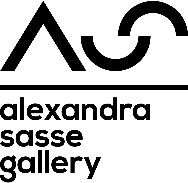 Melody Spangaro C.V.EDUCATIONMaster of Contemporary Art, VCA, The University of Melbourne, 2021Graduate Certificate in Visual Art, VCA, The University of Melbourne, 2017ART PRIZE & AWARDSWinner -Exploration 21 - Peoples Choice Award, Flinders Lane Gallery, Melbourne, July 2021Winner -M16 Artspace Drawing Prize, Canberra, November 2020The University of Melbourne -Stuart Black Memorial Scholarship - 2019  SOLO EXHIBITIONS An Outside Perspective, George Paton Gallery, Parkville, March 2017JOINT EXHIBITIONS Resilience in the Natural World, Alternating Current ArtSpace, Windsor, April 2019Suspended; Time & Place, China 1986, Melbourne 2018, Altmann Studio and Gallery, Highett, August 2018GROUP EXHIBITIONSExploration 21, Flinders Lane Gallery, Melbourne, July 2021From Where I Stand #3, VCA Masters of Contemporary Art 2nd Year Exhibition, VCA Art Space, Southbank, May 2021SITE VISIT: postcards from Paris / carte de visite à Paris, L’AiR Arts Exhibition Project, Artland, October 2020Photostat Redux, George Paton Gallery, Parkville, September 2019Drawing the Line, Assembly Point, Southbank, October 2019 Quarter Time, VCA Masters of Contemporary Art 1st Year Exhibition, VCA Art Space, Southbank, July 2019 MOSS Deck Art Show- Turning Art into Water, Altmann Studio Gallery, Highett, October 2018Miradas International Art Award 2018, September 2018Big, Small Works, Noir Darkroom, Coburg, April 2018This Moment, Noir Darkroom, Coburg, February 2018Conversations, Yarra Sculpture Gallery, Abbotsford, April 2017Graduate Certificate in Visual Art: Student Exhibition, VCA Art Space, Southbank, October 2016Trailblazing Women of Herstory, Neospace, Collingwood, 20162016 Belle Arti Prize, Abbotsford, July 2016VCA Visual Art Studio: Student Exhibition 2015ARTIST IN RESIDENCEL AiR Arts Drawing Research Residency, Paris, March 2020